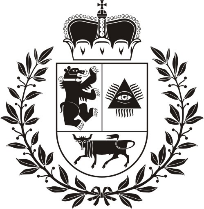 ŠIAULIŲ MIESTO SAVIVALDYBĖS TARYBASPRENDIMASDĖL ŠIAULIŲ MIESTO PRIEŠMOKYKLINIO UGDYMO GRUPIŲ SKAIČIAUS IR ŠVIETIMO ĮSTAIGOSE ĮGYVENDINAMŲ PRIEŠMOKYKLINIO UGDYMO ORGANIZAVIMO MODELIŲ 2018–2019 MOKSLO METAIS NUSTATYMO2018 m. balandžio 5 d. Nr. T-95ŠiauliaiVadovaudamasi Lietuvos Respublikos vietos savivaldos įstatymo 6 straipsnio 8 dalimi, 7 straipsnio 7 dalimi, Lietuvos Respublikos švietimo įstatymo 8 straipsniu, Priešmokyklinio ugdymo tvarkos aprašo, patvirtinto Lietuvos Respublikos švietimo ir mokslo ministro 2013 m. lapkričio 21 d. įsakymu Nr. V-1106 „Dėl Priešmokyklinio ugdymo tvarkos aprašo patvirtinimo“, 7.1 papunkčiu, įgyvendindama Vaikų registravimo ir priėmimo į Šiaulių miesto savivaldybės švietimo įstaigas, vykdančias ikimokyklinio ir (ar) priešmokyklinio ugdymo programas, tvarkos aprašo, patvirtinto Šiaulių miesto savivaldybės tarybos 2016 m. spalio 6 d. sprendimu Nr. T-356 „Dėl Vaikų registravimo ir priėmimo į Šiaulių miesto savivaldybės švietimo įstaigas, vykdančias ikimokyklinio ir (ar) priešmokyklinio ugdymo programas, tvarkos aprašo patvirtinimo“, 13 punktą ir Priėmimo į priešmokyklinio ugdymo grupes tvarkos aprašo, patvirtinto Šiaulių miesto savivaldybės tarybos 2017 m. vasario 23 d. sprendimu Nr. T-53 „Dėl Priėmimo į priešmokyklinio ugdymo grupes tvarkos aprašo patvirtinimo“, 5 punktą, Šiaulių miesto savivaldybės taryba n u s p r e n d ž i a :            1. Nustatyti Šiaulių miesto priešmokyklinio ugdymo grupių skaičių ir švietimo įstaigose įgyvendinamus priešmokyklinio ugdymo organizavimo modelius 2018–2019 mokslo metais (priedas).            2. Nustatyti, kad šis sprendimas ne vėliau kaip per vieną mėnesį nuo jo įteikimo dienos gali būti skundžiamas paduodant skundą Lietuvos administracinių ginčų komisijos Šiaulių apygardos skyriui adresu: Dvaro g. 81, Šiauliai, arba Regionų apygardos administraciniam teismui bet kuriuose šio teismo rūmuose.Savivaldybės meras					Artūras Visockas